       المملكة العربية السعودية                            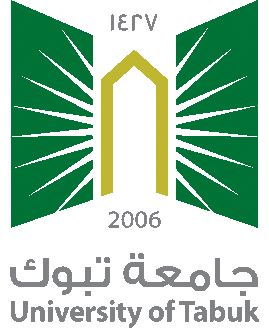          جامعة تبوك 	                                                                                      الشؤون المالية	          وحدة  التمويل الذاتي          	    			                                                                                                             مكافأة اللجان العاملة ( الإداريون )     سعادة المشرف العام على إدارة التمويل الذاتي						  حفظه اللهالسلام عليكم ورحمة الله وبركاته    فيما يلي بيان بعدد ساعات العمل الفعلية للأعضاء الإداريين الموضح اسمه / أسمائهم ضمن لجنة ..............................          للفترة من.../.../...14هـ إلى.../.../... 14ه ، بموجب القرار الإداري رقم 		وتاريخ    /     /       14 هـ.     نأمل تعميد من يلزم باتخاذ اللازم لصرف مستحقاتهم من مخصص ..........................     في برنامج .............................     رئيس اللجنة : د. ......................................            			التوقيع : ................................ـــــ            الموظف المختص بالجهة 	           الختم                                  وحدة التدقيق والمراجعة                   مدير الشئون الإدارية والمالية      الاسـم : ......................                                     الاسـم : ..........................          الاسـم : ...............................      التوقيع : .....................                                     التوقيع : ..........................          التوقيع : ...............................مالرقم الوظيفيالاســــــــمالتكليف
الإداريالراتب الأساسيمكافأة
الساعةإجمالي الساعات الفعليةإجمالي المستحق123456789101112131415